Final Report FormGrant Recipient Name:  	Primary Contact Name:  	Primary Contact Phone:  	Primary Contact Email:  Grant Recipient Mailing Address:  Grant Recipient City:  Grant Recipient State:  Grant Recipient Zip Code:  Grant Recipient Telephone:  Grant Recipient Email:  Grant Amount Awarded:  Total Project Budget:Total Individuals Benefiting:How many individuals benefited from and/or participated in the project or program?Grant Project Description:Please give a brief description of the funded project or program.Local Matching Funds:Did the grant recipient receive additional funds from the local community in support of this project?  If so, please list amounts and sources of funds. Achievement of Coalition Cultural Benchmarks: Please select all benchmarks achieved by funding this project/program.Build capacity for organization or individual: Increase participation in and access to culture:Economic Development: Lifelong Learning:Stories/Oral Tradition:Public Art:Improve or preserve structures:Cultural Tourism:Youth:Project Photos:Please include pictures of project in jpg format and email to shermanculturalcoalition@gmail.com .  Picture files in the original size are preferred for reproduction purposes.  Questions? 541-980-4968The electronic version of this form may be downloaded from our website:https://www.shermancountyculturalcoalition.com 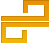 Sherman County Cultural CoalitionFor the Love of Culture